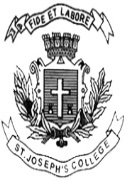 ST. JOSEPH’S COLLEGE (AUTONOMOUS), BENGALURU-27B.Sc. (CBCS For Inter-departmental Elective) Botany - IV SemesterSemester Examination: April 2022(Examination conducted in July 2022)BO OE 4116 - Applied BotanyDraw diagrams and write examples wherever necessaryThis paper contains ONE printed page and THREE partsI. Answer any FIVE of the following.                                                                             5x2=10MyceliumBiofertilizersHydroponicsGrain spawnPasteurization Biocontrol agentsBed log cultivationII. Write notes on any THREE of the following.                                                              3x5=15Terrace gardeningVermi-composting and its applicationsPost-harvest and storage of mushroomsNutritional benefits of edible mushroomsAny three diseases, casual organisms and control measures in mushroomsIII. Write notes on any ONE of the following.                                                                1x10=10Steps involved in cultivation of White Button MushroomList out any five food plants and five medicinal plants along with their uses